 Отряда ЮИД     «Внедорожник»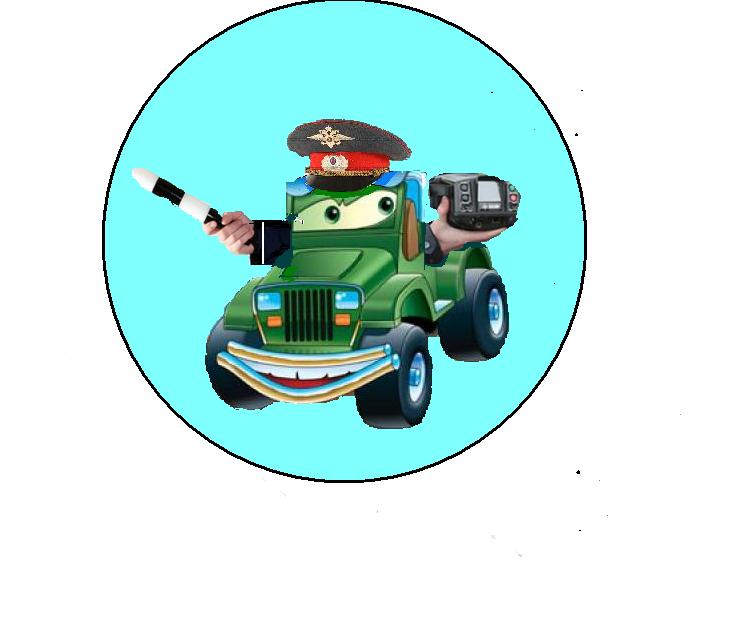 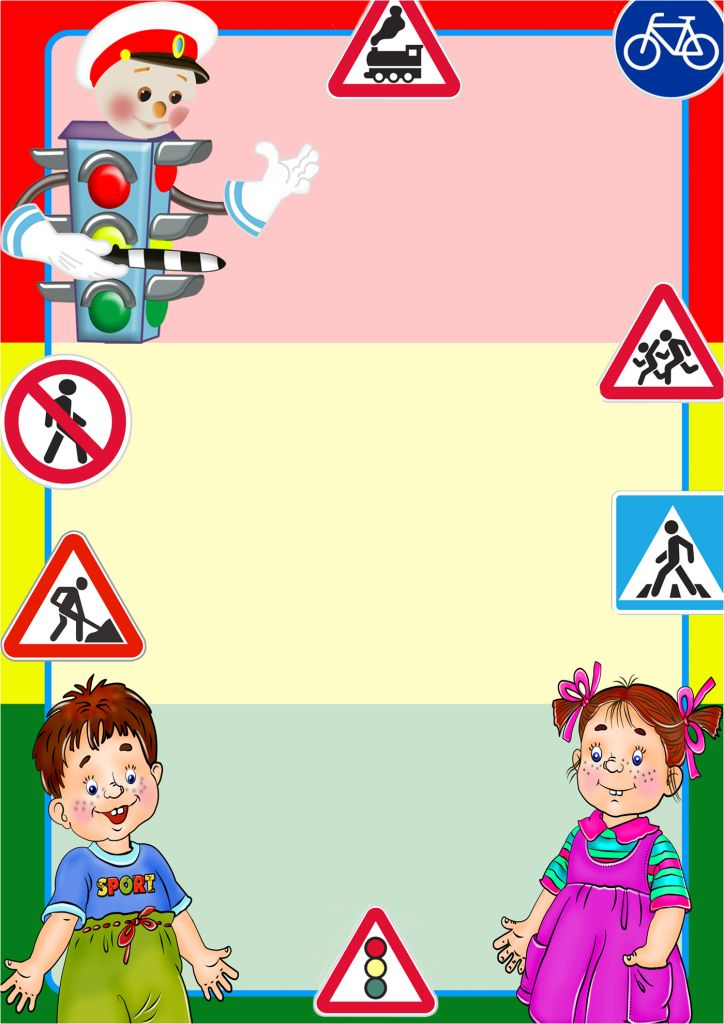 Девиз: «Всегда вместе!                       Всегда рядом! 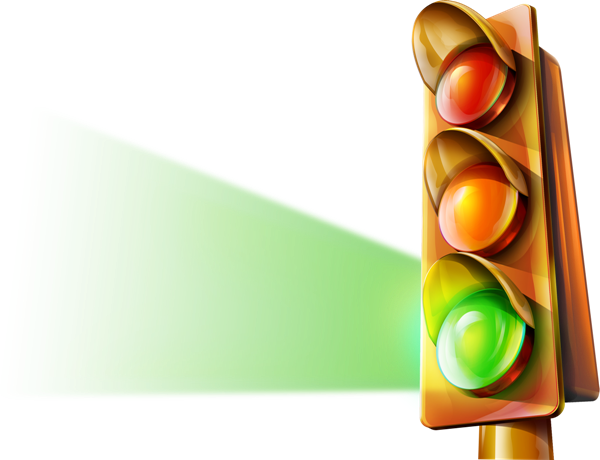                 За безопасность всем отрядом!»	Состав отряда ЮИД№ п/пклассФамилия, имяДолжность18б    Логинов АртемКомандир отряда ЮИД28бТрофименко ВалерияКомандир группы дознания  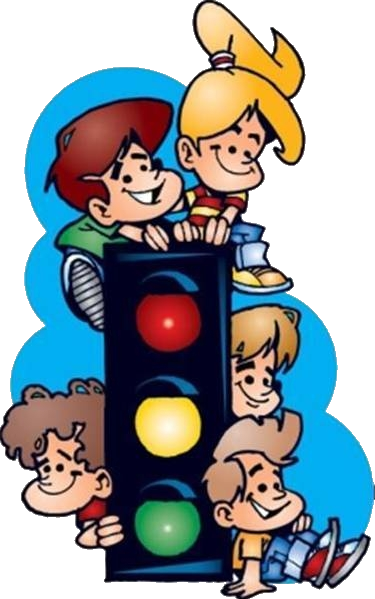 38бЧайникова ЕлизаветаЗам. Командира отряда ЮИД48бБорисовских ГалинаКомандир группы квалификации58бЗмеев ВладиславКомандир рейдовой бригады68бАрсланова Марьям78бМазина ИринаКомандир группы пропаганды  88бНеволин Владимир98бКараченцев ЕгорКомандир спортивной группы108бШирокова Елизавета